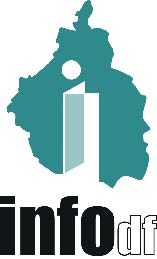 ORDEN DEL DÍAORDEN DEL DÍAI. 	Lista de asistencia y verificación del quórum legal.II.	Lectura, discusión y, en su caso, aprobación del Orden del Día.	III.	Presentación, análisis y, en su caso, aprobación del Proyecto de Acta de la Cuadragésima Quinta Sesión Ordinaria del Pleno del Instituto de Acceso a la Información Pública y Protección de Datos Personales del Distrito Federal, celebrada el 10 de diciembre de 2014.IV.	Presentación, análisis y, en su caso, aprobación del Proyecto de Acuerdo mediante el cual se aprueban Afectaciones Programático Presupuestales a las Partidas y Capítulos que se indican, correspondientes al ejercicio fiscal 2014 del Instituto de Acceso a la Información Pública y Protección de Datos Personales del Distrito Federal.V.	Presentación, discusión y, en su caso, aprobación de los siguientes Proyectos de Resolución de Recursos de Revisión interpuestos ante el INFODF, en materia de solicitudes de acceso a datos personales:V.1.	Resolución al Recurso de Revisión interpuesto en contra de la Secretaría de Finanzas, con expediente número RR.SDP.0091/2014.V.2.	Resolución al Recurso de Revisión interpuesto en contra de la Policía Auxiliar del Distrito Federal, con expediente número RR.SDP.100/2014.VI.	Presentación, discusión y, en su caso, aprobación de los siguientes Proyectos de Resolución de Recursos de Revisión interpuestos ante el INFODF, en materia de solicitudes de acceso a la información:VI.1.	Resolución al Recurso de Revisión interpuesto en contra de la Oficialía Mayor del Gobierno del Distrito Federal, con expediente número RR.SIP.1713/2014.VI.2.	Resolución al Recurso de Revisión interpuesto en contra de la Oficialía Mayor del Gobierno del Distrito Federal, con expediente número RR.SIP.1776/2014.VI.3.	Resolución al Recurso de Revisión interpuesto en contra de la Oficialía Mayor del Gobierno del Distrito Federal, con expediente número RR.SIP.1808/2014, RR.SIP.1810/2014, RR.SIP.1811/2014, RR.SIP.1812/2014, RR.SIP.1813/2014, RR.SIP.1814/2014, RR.SIP.1815/2014, RR.SIP.1816/2014, RR.SIP.1817/2014, RR.SIP.1818/2014, RR.SIP.1819/2014, RR.SIP.1820/2014, RR.SIP.1821/2014 y RR.SIP.1822/2014 Acumulados.VI.4.	Resolución al Recurso de Revisión interpuesto en contra de la Policía Auxiliar del Distrito Federal, con expediente número RR.SIP.1738/2014.VI.5.	Resolución al Recurso de Revisión interpuesto en contra de la Contraloría General del Distrito Federal, con expediente número RR.SIP.1758/2014.VI.6.	Resolución al Recurso de Revisión interpuesto en contra del Instituto de Educación Media Superior del Distrito Federal, con expediente número RR.SIP.1762/2014.VI.7.	Resolución al Recurso de Revisión interpuesto en contra de la Secretaría del Medio Ambiente, con expediente número RR.SIP.1764/2014.VI.8.	Resolución al Recurso de Revisión interpuesto en contra de la Secretaría del Medio Ambiente, con expediente número RR.SIP.1781/2014.VI.9.	Resolución al Recurso de Revisión interpuesto en contra de la Procuraduría General de Justicia del Distrito Federal, con expediente número RR.SIP.1765/2014.VI.10.	Resolución al Recurso de Revisión interpuesto en contra de la Secretaría de Trabajo y Fomento al Empleo, con expediente número RR.SIP.1766/2014.VI.11.	Resolución al Recurso de Revisión interpuesto en contra del Sistema de Transporte Colectivo, con expediente número RR.SIP.1767/2014.VI.12.	Resolución al Recurso de Revisión interpuesto en contra del Sistema de Transporte Colectivo, con expediente número RR.SIP.1773/2014.VI.13.	Resolución al Recurso de Revisión interpuesto en contra de la Delegación Cuajimalpa de Morelos, con expediente número RR.SIP.1768/2014.VI.14.	Resolución al Recurso de Revisión interpuesto en contra de la Delegación Cuajimalpa de Morelos, con expediente número RR.SIP.1782/2014.VI.15.	Resolución al Recurso de Revisión interpuesto en contra de la Delegación Cuajimalpa de Morelos, con expediente número RR.SIP.1792/2014.VI.16.	Resolución al Recurso de Revisión interpuesto en contra del Instituto de Vivienda del Distrito Federal, con expediente número RR.SIP.1771/2014.VI.17.	Resolución al Recurso de Revisión interpuesto en contra de la Secretaría de Educación del Distrito Federal, con expediente número RR.SIP.1772/2014.VI.18.	Resolución al Recurso de Revisión interpuesto en contra de la Delegación Benito Juárez, con expediente número RR.SIP.1778/2014.VI.19.	Resolución al Recurso de Revisión interpuesto en contra de la Delegación Benito Juárez, con expediente número RR.SIP.1840/2014.VI.20.	Resolución al Recurso de Revisión interpuesto en contra de la Delegación Benito Juárez, con expediente número RR.SIP.1841/2014.VI.21.	Resolución al Recurso de Revisión interpuesto en contra de la Delegación Benito Juárez, con expediente número RR.SIP.1843/2014.VI.22.	Resolución al Recurso de Revisión interpuesto en contra de la Delegación Benito Juárez, con expediente número RR.SIP.1844/2014.VI.23.	Resolución al Recurso de Revisión interpuesto en contra de la Secretaría de Desarrollo Urbano y Vivienda, con expediente número RR.SIP.1795/2014.VI.24.	Resolución al Recurso de Revisión interpuesto en contra de la Secretaría de Desarrollo Urbano y Vivienda, con expediente número RR.SIP.1801/2014.VI.25.	Resolución al Recurso de Revisión interpuesto en contra de la Secretaría de Desarrollo Urbano y Vivienda, con expediente número RR.SIP.1847/2014.VI.26.	Resolución al Recurso de Revisión interpuesto en contra de la Delegación Coyoacán, con expediente número RR.SIP.1797/2014.VI.27.	Resolución al Recurso de Revisión interpuesto en contra de la Delegación Coyoacán, con expediente número RR.SIP.1823/2014.VI.28.	Resolución al Recurso de Revisión interpuesto en contra de la Delegación Coyoacán, con expediente número RR.SIP.1845/2014.VI.29.	Resolución al Recurso de Revisión interpuesto en contra de la Delegación Coyoacán, con expediente número RR.SIP.1896/2014.VI.30.	Resolución al Recurso de Revisión interpuesto en contra de la Delegación Miguel Hidalgo, con expediente número RR.SIP.1799/2014.VI.31.	Resolución al Recurso de Revisión interpuesto en contra del Sistema de Agua de la Ciudad de México, con expediente número RR.SIP.1800/2014.VI.32.	Resolución al Recurso de Revisión interpuesto en contra del Instituto del Deporte del Distrito Federal, con expediente número RR.SIP.1805/2014.VI.33.	Resolución al Recurso de Revisión interpuesto en contra de la Delegación Tlalpan, con expediente número RR.SIP.1806/2014.VI.34.	Resolución al Recurso de Revisión interpuesto en contra de la Universidad Autónoma de la Ciudad de México, con expediente número RR.SIP.1807/2014.VI.35.	Resolución al Recurso de Revisión interpuesto en contra de la Delegación Iztapalapa, con expediente número RR.SIP.1824/2014.VI.36.	Resolución al Recurso de Revisión interpuesto en contra de la Delegación Iztapalapa, con expediente número RR.SIP.1832/2014, RR.SIP.1833/2014, RR.SIP.1834/2014, RR.SIP.1835/2014, RR.SIP.1836/2014, RR.SIP.1837/2014 y RR.SIP.1838/2014 Acumulados.VI.37.	Resolución al Recurso de Revisión interpuesto en contra de la Comisión de Derechos Humanos del Distrito Federal, con expediente número RR.SIP.1826/2014.VI.38.	Resolución al Recurso de Revisión interpuesto en contra de la Procuraduría Social del Distrito Federal, con expediente número RR.SIP.1829/2014.VI.39.	Resolución al Recurso de Revisión interpuesto en contra de Metrobús, con expediente número RR.SIP.1839/2014.VII.	Presentación, discusión y, en su caso, aprobación de los siguientes Proyectos de Resolución respecto de un probable incumplimiento a las obligaciones contenidas en la Ley de Protección de Datos Personales para el Distrito Federal:VII.1.	Expediente PDP.0013/2014, en contra de la Universidad Autónoma de la Ciudad de México.VII.2.	Expediente PDP.0015/2014, en contra de la Universidad Autónoma de la Ciudad de México.VII.3.	Expediente PDP.0017/2014, en contra de la Universidad Autónoma de la Ciudad de México.VIII.	Asuntos generales.